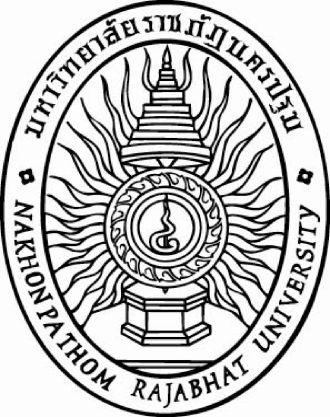 ชื่อโครงงานภาษาไทยชื่อโครงงานภาษาอังกฤษชื่อ-นามสกุลผู้พัฒนารหัสประจำตัว....หมู่เรียน.....โครงงานนี้เป็นส่วนหนึ่งของการศึกษารายวิชา 7204902โครงงานด้านเทคโนโลยีสารสนเทศสาขาวิชาเทคโนโลยีสารสนเทศ คณะวิทยาศาสตร์และเทคโนโลยี มหาวิทยาลัยราชภัฏนครปฐม ภาคเรียนที่ 1 ปีการศึกษา 2562